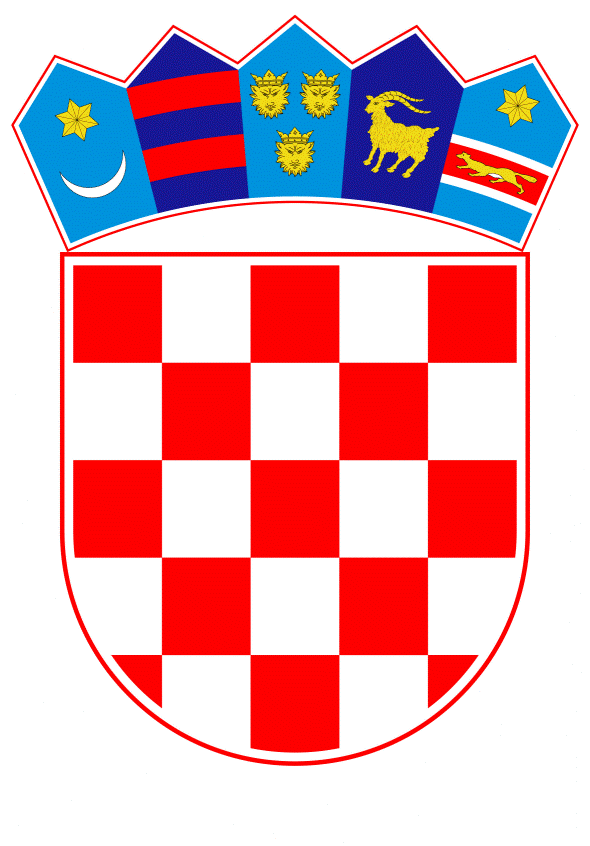 VLADA REPUBLIKE HRVATSKEZagreb, 18. kolovoza 2022. ___________________________________________________________________________________________________________________________________________________________________________________________________________________________										PRIJEDLOGNa temelju članka 1 stavka 2. i članka 31. stavka 2. Zakona o Vladi Republike Hrvatske („Narodne novine”, br. 150/11, 119/14, 93/16, 116/18 i 80/22), a u vezi s člankom 4. Zakona o terminalu za ukapljeni prirodni plin („Narodne novine“, br. 57/18) i točkom I. Odluke o proglašenju projekta LNG terminal (izgradnja prihvatnog terminala za ukapljeni prirodni plin na otoku Krku) strateškim investicijskim projektom Republike Hrvatske („Narodne novine“, br. 78/15 i 11/18), Vlada Republike Hrvatske je na sjednici održanoj___________ 2022. godine donijelaODLUKUo povećanju sigurnosti opskrbe plinom izgradnjom plinovoda Zlobin – Bosiljevo i povećanjem kapaciteta LNG terminala na 6,1 milijardu kubičnih metara plina godišnjeI.S ciljem osiguranja energetske neovisnosti Republike Hrvatske, kao i osiguranja kontinuiteta i sigurnosti opskrbe prirodnim plinom kućanstava i poduzetništva na teritoriju Republike Hrvatske, i drugih država članica Europske unije, Republika Hrvatska sudjelovat će u financiranju izgradnje plinovoda Zlobin – Bosiljevo i povećanja kapaciteta uplinjavanja LNG terminala na otoku Krku na 6,1 milijardu kubičnih metara plina godišnje.II.Projekti izgradnje plinovoda Zlobin – Bosiljevo i povećanje kapaciteta LNG terminala na 6,1 milijardu kubičnih metara plina godišnje je javni investicijski projekt od interesa za Republiku Hrvatsku.III.Društvo Plinacro d.o.o. za transport prirodnim plinom će započeti radove na poslovima povezanim s izgradnjom i izgradnju plinovoda Zlobin – Bosiljevo.Društvo LNG HRVATSKA d.o.o. za poslovanje ukapljenim prirodnim plinom će započeti radove na poslovima modernizacije terminala povezane s dogradnjom terminala na način da se godišnji kapacitet uplinjavanja terminala podigne na 6,1 milijardu kubičnih metara plina.IV.Zadužuju se Ministarstvo gospodarstva i održivog razvoja da osigura način financiranja za potrebe projekata iz točke I. ove Odluke imajući u vidu ispunjavanje REPowerEU plana u Republici Hrvatskoj.V.Zadužuje se Ministarstvo gospodarstva i održivog razvoja, da u roku od tri mjeseca od dana stupanja na snagu ove Odluke, obrazloži sukladnost dodjele sredstava društvu Plinacro d.o.o. za transport prirodnim plinom i društvu LNG HRVATSKA d.o.o. za poslovanje ukapljenim prirodnim plinom s pravilima o državnim potporama.VI.Ova Odluka stupa na snagu danom donošenja, a objavit će se u „Narodnim novinama“.Klasa: 
Urbroj: 
Zagreb,Predsjednik
mr. sc. Andrej Plenković, v. r.OBRAZLOŽENJESukladno odluci Vlade Republike Hrvatske o proglašenju projekta LNG terminal (izgradnja prihvatnog terminala za ukapljeni prirodni plin na otoku Krku, Općina Omišalj) strateškim investicijskim projektom Republike Hrvatske (Narodne novine, br. 78/15) od 16. srpnja 2015., projekt izgradnje LNG terminala je proglašen strateškim investicijskim projektom Republike Hrvatske.Pored navedenog, Vlada Republike Hrvatske je na 27. sjednici održanoj 8. lipnja 2016. donijela Zaključak o ubrzavanju procesa izgradnje plutajućeg terminala za skladištenje i uplinjavanje ukapljenog prirodnog plina otoku Krku te se je predmetnim zaključkom zadužilo društvo LNG Hrvatska d.o.o. da ubrza sve aktivnosti potrebne za realizaciju prve faze projekta odnosno izgradnju plutajućeg LNG terminala na otoku Krku.Također, sukladno Odluci Vlade Republike Hrvatske o izmjeni odluke o proglašenju projekta LNG terminal (izgradnja prihvatnog terminala za ukapljeni prirodni plin na otoku Krku, Općina Omišalj) strateškim investicijskim projektom Republike Hrvatske (Narodne novine, br. 11/18) od 1. veljače 2018. godine, Vlada Republike Hrvatske proglasila je sve faze projekta koje uključuju izgradnju plutajućeg LNG terminala u prvoj fazi i izgradnju kopnenog LNG terminala u drugoj fazi strateškim te je za nositelja realizacije zadužila društvo LNG Hrvatska d.o.o.Zakonom o terminalu za ukapljeni prirodni plin (Narodne novine, br. 57/18) ( u daljnjem tekstu: Zakon), utvrđeno je da je gradnja LNG terminala u interesu Republike Hrvatske te se za nositelja investicije projekta odredilo društvo LNG Hrvatska d.o.o. koje će realizirati projekt u dvije faze na način da će u prvoj fazi graditi plutajući, a u drugoj fazi kopneni terminal.Sukladno Zakonu, radi očuvanja sigurnosti opskrbe prirodnim plinom, interes Republike Hrvatske je osigurati realizaciju projekta LNG terminala na otoku Krku sukladno Strategiji energetskog razvoja Republike Hrvatske do 2030. s pogledom na 2050. godinu (Narodne novine, br. 25/20), Strategiji skladištenja prirodnog plina Europske unije i Strategiji sigurne opskrbe energijom Europske unije.Odlukom Vlade Republike Hrvatske o financiranju prve faze projekta plutajućeg terminala za ukapljeni prirodni plin na otoku Krku od 30. siječnja 2019. (Narodne novine, broj 12/19), osigurana su financijska sredstva za izgradnju terminala u iznosu 100 milijuna eura, dok je ostatak projekta financiran dodijeljenim bespovratnim sredstvima Europske komisije od 101,4 milijun eura te sredstvima vlasnika društva LNG Hrvatska d.o.o., Hrvatske elektroprivrede d.d. i Plinacra d.o.o. u iznosu od 32,6 milijuna eura. Terminal je izgrađen i u radu je od 1. siječnja 2021.Plinacro je na temelju pozitivnog mišljenja Ministarstva zaštite okoliša i energetike od 29. siječnja 2019. i Hrvatske energetske regulatorne agencije od 20. veljače 2019. donio pozitivnu odluku o izgradnji plinovoda te je 16. prosinca 2019. započeo izgradnju, a 1. siječnja 2021. stavio u funkciju plinovod Omišalj – Zlobin DN800/100 bar duljine 18 km kojim su stvoreni preduvjeti za transport 2,6 milijardi m3/god. s LNG terminala u postojeći 75 barski plinski transportni sustav.Nakon ruske invazije na Ukrajinu, Europska unija, koja zadovoljava više od 40 % svojih potreba za plinom, 27 % potreba za naftom i 46 % potreba za ugljenom uvozom iz Rusije, dodatno je osvijestila potrebu za smanjenjem ovisnosti o Rusiji te su čelnici Europske unije u okviru Europskog vijeća u ožujku 2022. postigli dogovor o što ranijem postupnom ukidanju ovisnosti Europe o uvozu ruskih energenata.Europska komisija usvojila je 18. svibnja 2022. REPowerEU plan čiji je cilj što prije smanjiti ovisnost o ruskim fosilnim gorivima ubrzanjem prelaska na čistu energiju i udruživanjem snaga kako bi se postigao otporniji energetski sustav i istinska energetska unija.REPowerEU planom se, osim naglaska na ubrzanoj dekarbonizaciji energetskog sektora, posebna pažnja posvećuje ubrzanoj diversifikaciji opskrbe prirodnim plinom za što su uz ulaganja u postojeće PCI projekte predviđena i ulaganja u dodatne projekte kojima se može osigurati dodatna sigurnost opskrbe plinom posebice u središnjoj i istočnoj Europi te u sjevernom dijelu Njemačke.Na traženje Europske komisije, Europska mreža operatora transportnih sustava za plin (ENTSOG) donijela je procjenu dodatnih potreba za plinskom infrastrukturom po regijama. Tako je u središnjoj i jugoistočnoj Europi među ključnim projektima prioritetne plinske infrastrukture koji su pušteni u rad tijekom 2020. i 2021. izdvojen i LNG terminal na otoku Krku. Dodatno je zaključeno da bi, među ostalim projektima u regiji, u srednjoročnom razdoblju proširenjem kapaciteta LNG terminala i povećanjem Plinacrove transportne mreže prema Republici Mađarskoj i Republici Sloveniji dodatno smanjili ovisnost o ruskom plinu.U skladu s navedenim, društvo LNG Hrvatska d.o.o. razmatra mogućnost povećanja kapaciteta uplinjavanja LNG terminala na otoku Krku na komercijalni kapacitet od 6,1 milijardi m3/god. Kao optimalno tehnološko i ekonomsko rješenje odabrano je povećanje kapaciteta uplinjavanja FSRU broda sa sadašnjih 2,9 na 6,1 milijardu m3/god. koje će se postići ugradnjom dodatnog „traina“ za uplinjavanje. Naime, trenutni maksimalni tehnički kapacitet uplinjavanja FSRU broda iznosi 450.000 m3/h te se sastoji od 3 „traina“ za uplinjavanje čiji pojedinačni tehnički kapacitet iznosi 150.000 m3/h, odnosno oko 3,5 milijardi m3/god. No, zbog nedostatnih postojećih kapaciteta plinskog transportnog sustava isporuka prirodnog plina s LNG terminala trenutno je ograničena na 2,9 milijardi m3/god. Ugradnjom dodatnog „traina“ za uplinjavanje, kapaciteta 250.000 m3/h, povećao bi se maksimalni kapacitet uplinjavanja na 700.000 m3/h (450.000 m3/h + 250.000 m3/h) odnosno na cca 6,1 milijardi m3/god. Procjena investicije povećanja kapaciteta uplinjavanja na gore navedeni način iznosi 25 milijuna eura.Društvo Plinacro d.o.o. priprema projekte povećanje transporta plina prema potrošačima u Republici Hrvatskoj i susjednim zemljama izgradnjom plinovodnih sustava Zlobin – Bosiljevo, Bosiljevo – Sisak – Kozarac i Kozarac – Slobodnica te plinovodnog sustava Lučko – Zabok – Jezerišće – Sotla (Lučko – Zabok – Rogatec) kojima se može osigurati povećanje transporta plina s LNG terminala na 6,1 milijardu m3/god. prema Republici Mađarskoj, odnosno 5,7 milijardi m3/god. prema Republici Sloveniji, Republici Austriji i ostalim zemljama srednje i srednjoistočne Europe.Izgradnjom plinovoda Zlobin – Bosiljevo (DN 800/100 bar, duljine 58 km) moguće je povećanjem transporta plina s postojećeg LNG terminala do njegovog sadašnjeg tehničkog kapaciteta od oko 3,5 milijardi m3/god. značajno povećati sigurnost opskrbe plinom potrošača u Republici Hrvatskoj. Izgradnja plinovoda Zlobin – Bosiljevo stvara osnovne preduvjete za daljnji razvoj plinovodnog sustava i povećanje transporta plina prema Republici Mađarskoj i Republici Sloveniji. Procijenjena vrijednost izgradnje plinovoda Zlobin – Bosiljevo iznosi 155 milijuna eura.Povećanje kapaciteta LNG terminala na otoku Krku i izgradnja plinovoda Zlobin – Bosiljevo dodatno će diversificirati puteve i izvore opskrbe prirodnim plinom na tržištu Republike Hrvatske i stvoriti osnovne preduvjete za dodatnu opskrbu Europske unije, a što će značajno utjecati na sigurnost opskrbe prirodnim plinom.Kako bi se osigurala tržišno prihvatljiva tarifa za prihvat i otpremu ukapljenog prirodnog plina i transport prirodnog plina, nužno je za investicije u povećanje kapaciteta LNG terminala i izgradnju plinovoda Zlobin – Bosiljevo osigurati bespovratna sredstva.S obzirom da je riječ o energetskoj infrastrukturi, ista sukladno Zakonu o državnim potporama (Narodne novine, broj 47/14 i 69/17) i Odluci Vlade Republike Hrvatske o donošenju smjernica politike državnih potpora za razdoblje 2022. - 2024. (Narodne novine, broj 45/22) potencijalno podliježe dopuštenim državnim potporama, te će Ministarstvo gospodarstva i održivog razvoja u roku od tri mjeseca od dana stupanja na snagu ove Odluke obrazložiti sukladnost dodjele sredstava društvu Plinacro d.o.o. za transport prirodnim plinom i društvu LNG HRVATSKA d.o.o. za poslovanje ukapljenim prirodnim plinom s pravilima o državnim potporama.Slijedom svega navedenog, a polazeći od važnosti realizacije povećanja kapaciteta LNG terminala na otoku Krku s ciljem osiguranja sigurnosti opskrbe kućanstvima, poduzetništva i industrije  na području Republike Hrvatske, predlaže se sredstva u iznosu od 25 milijuna eura za povećanje kapaciteta uplinjavanja LNG terminala na otoku Krku i 155 milijuna eura za izgradnju plinovoda Zlobin – Bosiljevo.Također, a uzimajući u obzir dinamiku pojedinih plaćanja do isplate sredstava kako je određeno ovom Odlukom društva LNG Hrvatska d.o.o. i Plinacro d.o.o. će prema potrebi osigurati kratkoročne pozajmice kod komercijalnih banaka do odobrenja EU sredstava.Predlagatelj:Ministarstvo gospodarstva i održivog razvojaPredmet:Prijedlog Odluke o povećanju sigurnosti opskrbe plinom izgradnjom plinovoda Zlobin – Bosiljevo i povećanjem kapaciteta LNG terminala na 6,1 milijardu kubičnih metara plina godišnje 